سازمان نظام مهندسي كشاورزي و منابع طبيعي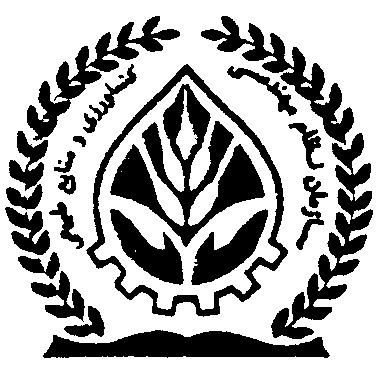 استان تهراننام ونام خانوادگي متقاضي : .........................................               تاريخ درخواست : ......./......./1394شماره نظام مهندسي : ....................................................               کد ملی: .....................................رشته تحصيلي : ................................................................مقطع تحصيلي : ...............................................................آدرس منزل : ........................................................................................................................................................محل مهارت آموزي : ...................................................................................................................................................................................................................................آدرس محل مهارت آموزی:..................................................................................................................................................................................................................................شماره تماس ثابت : ..........................................................                     تلفن همراه : ......................................................پست الكترونيك : ..........................................................................اينجانب متعهد مي‌شوم كه در طي دوره مهارت‌آموزي ضوابط و شرايط محيط كارآموزي را رعايت نمايم و اگر چنانچه امتياز رديف‌هاي 1، 4 و 6 جدول ارزيابي و كارنامه آموزشي كمتر از خوب ارزيابي شود، تقاضاي صدور گواهينامه پايان دوره مهارت‌آموزي را نخواهم داشت.                                                                                                            امضاء متقاضي :دستور معاونت آموزشی سازمان:................................................................................................................................................................................................................................................................................................................................................................................................                                                                                                          امضاء :نتيجه اقدام و پيگيري مسئول مربوط :................................................................................................................................................................................................................................................................................................................................................................................................                                                                                                          امضاء :